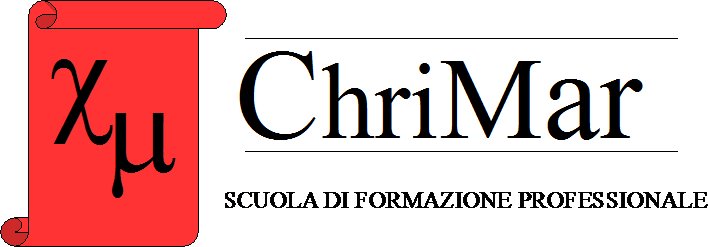 CORSO DI FORMAZIONE PER PREPOSTI ALL’UTILIZZO DELLA SEGNALETICA STRADALE (12 ore)Corso di formazione per operatori e preposti addetti alle pianificazione, controllo e apposizione della segnaletica stradale destinata alle attività lavorative che si svolgano in presenza di traffico veicolare
ai sensi del D.Lgs. 81/08 e dell'Allegato II del D.I. 4 marzo 2013PREMESSAIl recente Decreto Interministeriale del 4 Marzo 2013 dal titolo “Criteri generali di sicurezza relativi alle procedure di revisione, integrazione e apposizione della segnaletica stradale destinata alle attività lavorative che si svolgono in presenza di traffico veicolare” ha introdotto nuove disposizioni in materia di Sicurezza nei cantieri stradali. Il Decreto è entrato in vigore il 20 aprile 2013.Il Decreto individua i criteri minimi che gli Enti gestori delle infrastrutture e le Imprese, affidatarie ed esecutrici, devono adottare per elaborare e mettere in atto procedure di lavoro durante le fasi di installazione, disinstallazione e manutenzione della segnaletica stradale di cantiere, le quali comportano evidenti rischi derivanti dall’interferenza con il traffico veicolare.La norma introduce, inoltre, l'obbligo a carico del Datore di Lavoro di fornire una formazione specifica dei preposti adibiti all’installazione ed alla rimozione della segnaletica stradale e ai preposti incaricati di gestire operativamente le attività di revisione, integrazione e apposizione della segnaletica stessa.
Il Decreto prevede un percorso formativo strutturato in tre moduli (giuridico normativo, tecnico e pratico) della durata complessiva di 8 ore per i lavoratori e 12 ore per preposti.L’aggiornamento della formazione dei lavoratori deve essere effettuato ogni quattro anni per mezzo di un corso teorico-pratico di durata minima di 3 ore. I soggetti tenuti allo svolgimento del corso che alla data di entrata in vigore del citato Decreto possano dimostrare di operare già nel settore da almeno 12 mesi, sono esonerati dalla frequenza corso di formazione, ma sono tenuti ad effettuare il corso di aggiornamento entro 24 mesi dall’entrata in vigore del citato Decreto.OBIETTIVII corsi di formazione sono finalizzati all’apprendimento di tecniche operative in presenza di traffico, adeguate ad eseguire in condizioni di sicurezza le attività di:installazione del cantiere;rimozione del cantiere;manovre di entrata ed uscita dal cantiere;interventi in emergenza.DESTINATARI DEL CORSOIl corso è diretto a:PREPOSTI alle attività e alle procedure di revisione, integrazione e apposizione della segnaletica stradale destinata alle attività lavorative che si svolgono in presenza di traffico veicolare. E’ da considerarsi formazione integrativa della Formazione Preposti prevista dell'accordo stato Regioni e dall'art 37 del D.Lgs. 81/08.METODOLOGIA DIDATTICAIl percorso formativo è caratterizzato da una metodologia didattica fortemente interattiva e applicativa: lezioni frontali in aula ed esercitazioni sulle tecniche di installazione, rimozione ed intervento in siti dove possano essere ricreate condizioni operative.ARTICOLAZIONE E CONTENUTI DEL PERCORSO FORMATIVOCORSO PER PREPOSTIModulo giuridico - normativo della durata di 3 ore; 
Modulo tecnico della durata di 5 ore; 
Prova di verifica intermedia (questionario a risposta multipla da effettuarsi prima del modulo pratico); 
Modulo pratico sulla comunicazione e sulla simulazione dell’addestramento della durata di 4 ore , 
Prova di verifica finale (prova pratica di simulazione).CORSO DI AGGIORNAMENTOModulo tecnico della durata di 2 ore; 
Prova di verifica intermedia (questionario a risposta multipla da effettuarsi prima del modulo pratico); 
Modulo pratico sulla comunicazione e sulla simulazione dell’addestramento della durata di 2 ore , 
Prova di verifica finale (prova pratica di simulazione).MODALITÀ DI VERIFICA DELL’APPRENDIMENTOAl termine dei moduli teorici si svolge una prima prova di verifica, nella forma di un questionario a risposta multipla. Il superamento della prova, che si intende superata con almeno il 70% delle risposte esatte, consente il passaggio alla seconda parte del corso (parte pratica). Il mancato superamento della prova, di converso, comporta la ripetizione dei due moduli teorici.Al termine del modulo pratico ha luogo una prova pratica di verifica finale , consistente in una simulazione in area dedicata dell’installazione e rimozione di cantieri per tipologia di strada. Il mancato superamento delle prova di verifica finale comporta l’obbligo di ripetere il modulo pratico.L’esito positivo delle prove di verifica intermedia e finale, unitamente a una presenza pari almeno al 90% del monte ore, consente il rilascio, al termine del percorso formativo, dell’attestato di frequenza con verifica dell’apprendimento.NUMERO DEI PARTECIPANTIPer garantire il regolare svolgimento del corso teorico il numero dei partecipanti è fissato in un massimo di 25 allievi.SEDE DI SVOLGIMENTOParte teorica: in aulaParte pratica: data la specificità dell’intervento formativo, la prova pratica sarà effettuata in siti dove possano essere ricreate condizioni operative simili a quelle che si ritrovano sui luoghi di lavoro e che tengano conto della specifica tipologia di corso.MATERIALE FORNITO AGLI ALLIEVIAi partecipanti saranno fornite le dispense contenenti gli argomenti trattati durante la parte teorica in merito alle norme di comportamento per eseguire in sicurezza le attività di pianificazione, controllo e apposizione della segnaletica stradale durante le attività lavorative che si svolgano in presenza di traffico veicolare.CERTIFICAZIONEAl termine del percorso formativo, previo superamento della verifica intermedia di apprendimento e della prova pratica di verifica finale, unitamente a una presenza pari almeno al 90% del monte ore, sarà rilasciata agli allievi la certificazione attestante l’avvenuta formazione così come previsto dal paragrafo 3 dell’Allegato II al Decreto Interministeriale del 4 marzo 2013.MODULOARGOMENTODURATAGIURIDICO NORMATIVOLegislazione generale di sicurezza in materia di prevenzione infortuni con particolare riferimento ai cantieri temporanei e mobili in presenza di trafficoArticoli del Codice della Strada e del suo regolamento di attuazione, che disciplinano l’esecuzione di opere, depositi e l’apertura di cantieri sulle strade di ogni classeAnalisi dei rischi a cui sono esposti i lavoratori in presenza di traffico e di quelli trasmessi agli utentiStatistiche degli infortuni e delle violazioni delle norme nei cantieri stradali in presenza di traffico 3 ORETECNICONozioni sulla segnaletica temporaneaI dispositivi di protezione individuale: indumenti ad alta visibilitàOrganizzazione del lavoro in squadra, compiti degli operatori e modalità di comunicazioneNorme operative e comportamentali per l’esecuzione in sicurezza di interventi programmati e di emergenza5 OREPRATICOComunicazione e simulazione dell’addestramento sulle tecniche di installazione e rimozione della segnaletica per cantieri stradali su strade di tipo A, B, D (autostrade, strade extraurbane principali, strade urbane di scorrimento) strade di tipo C, F (strade extraurbane secondarie e locali extraurbane) strade di tipo E, F (strade urbane di quartiere e locali urbane)Tecniche di intervento mediante “cantieri mobili”Tecniche di intervento in sicurezza per situazioni di emergenza4 OREMODULOARGOMENTODURATATECNICOLegislazione generale di sicurezza in materia di prevenzione infortuni con particolare riferimento ai cantieri temporanei e mobili in presenza di trafficoAnalisi dei rischi a cui sono esposti i lavoratori in presenza di traffico e di quelli trasmessi agli utentiI dispositivi di protezione individuale: indumenti ad alta visibilitàOrganizzazione del lavoro in squadra, compiti degli operatori e modalità di comunicazioneNorme operative e comportamentali per l’esecuzione in sicurezza di interventi programmati e di emergenzaIl disciplinare tecnico relativo agli schemi segnaletici, differenziati per categoria di strada, da adottare per il segnalamento temporaneo2 OREPRATICOComunicazione e simulazione dell’addestramento sulle tecniche di installazione e rimozione della segnaletica per cantieri stradali su strade di tipo A, B, D (autostrade, strade extraurbane principali, strade urbane di scorrimento) strade di tipo C, F (strade extraurbane secondarie e locali extraurbane) strade di tipo E, F (strade urbane di quartiere e locali urbane)Tecniche di intervento mediante “cantieri mobili”Tecniche di intervento in sicurezza per situazioni di emergenza2 ORE